Publicado en Madrid el 05/12/2019 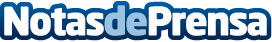 Ferreterías Industriales amplía su gama de estufas y climatizadores Las chimeneas, calefacciones y estufas de biomasa destacan entre las novedades de temporada de Ferreterías Industriales, cuyo equipo de profesionales prevén un pico en la demanda de estos electrodomésticos por la ola de frío polar que azota el norte peninsularDatos de contacto:Jose91 867 87 22Nota de prensa publicada en: https://www.notasdeprensa.es/ferreterias-industriales-amplia-su-gama-de Categorias: Nacional E-Commerce Consumo Otras Industrias Electrodomésticos http://www.notasdeprensa.es